38th Annual Conference on The First-Year ExperienceFacilitated Dialogue 218 - Own It!: Transforming Academic Integrity in the FYELori Lysiak < lal29@psu.edu >, Reference and Instruction Librarian, Penn State AltoonaFA16-FA18 DataAfter six semesters, 59% of freshmen students from eleven GenEd history course sections voluntarily completed an online Academic Integrity Certificate of Completion (AICC). The AICC was most successful when offered as “optional” and worth ten points, which were added to the final course grade. The AICC was least successful when offered within an assignment for additional bonus points, i.e. five bonus points in a fifty-point research paper.Out of the 220 students (possible 375) who completed the AICC, 53% received a grade of 80% or higher on the AICC, and an “A” in their respective course.Although the completion of the AICC does not necessarily correlate with students that achieved an "A" grade, it is evident that students who completed the AICC did make a concerted effort to complete the certificate and understood the "added value" to their class experience, especially if the completion of the certificate carries over into other classes at Penn State Altoona.Use of the AICC provides clues into how students approach their academic study overall and suggests further study with a “required” component. Julie Rockwell (instructor of record)https://academicintegrity.psu.edu/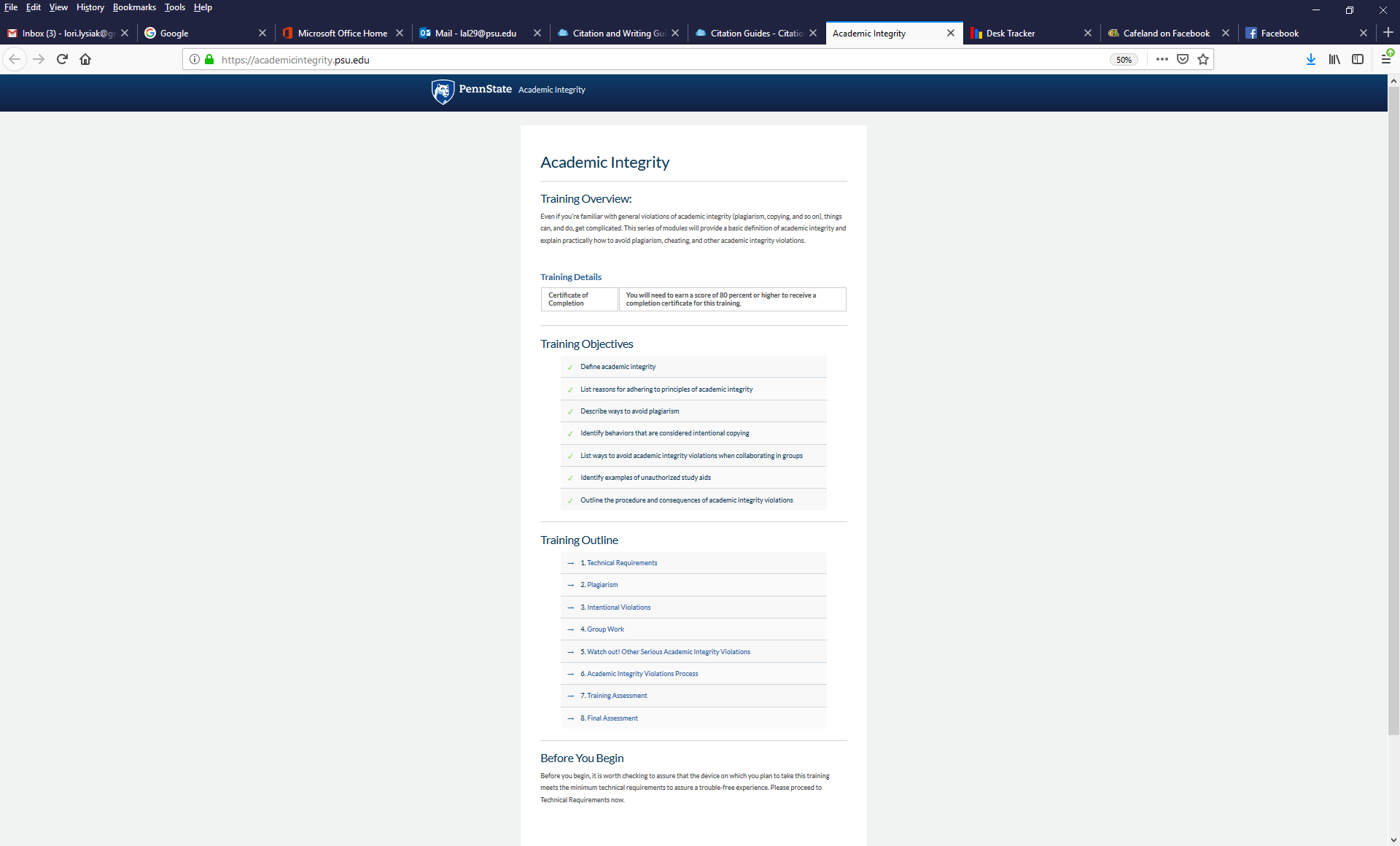 